โครงการ Ku-KCG Contest 2016ระดับนิสิต นักศึกษา ครั้งที่ 5 ประจำปี 2560 ภายใต้หัวข้อ " Health value chain"จัดโดยมหาวิทยาลัยเกษตรศาสตร์ ร่วมกับบริษัท เคซีจี คอร์ปอเรชัน จำกัดได้รับรางวัลชนะเลิศสำหรับธีม food for fitness and exercise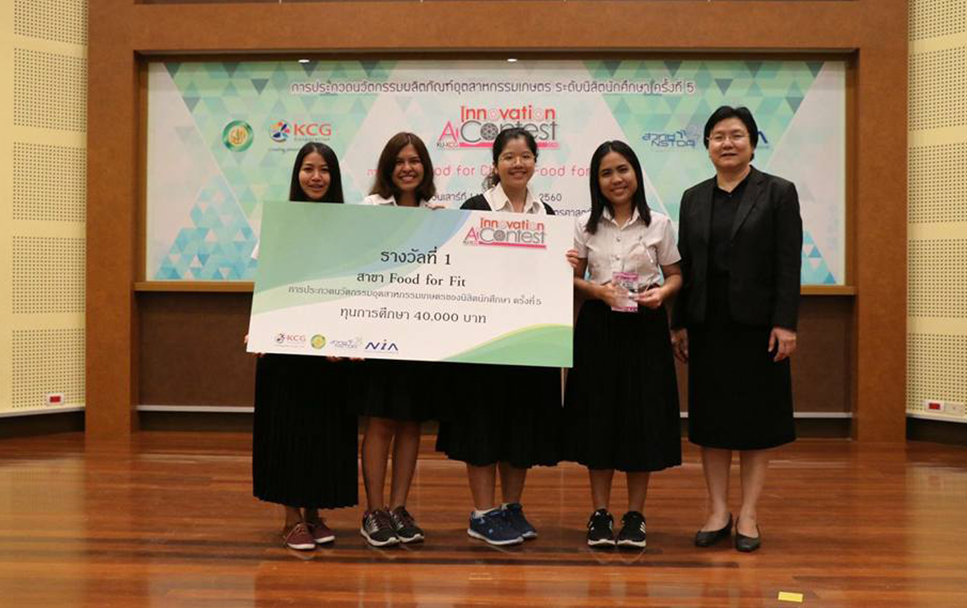 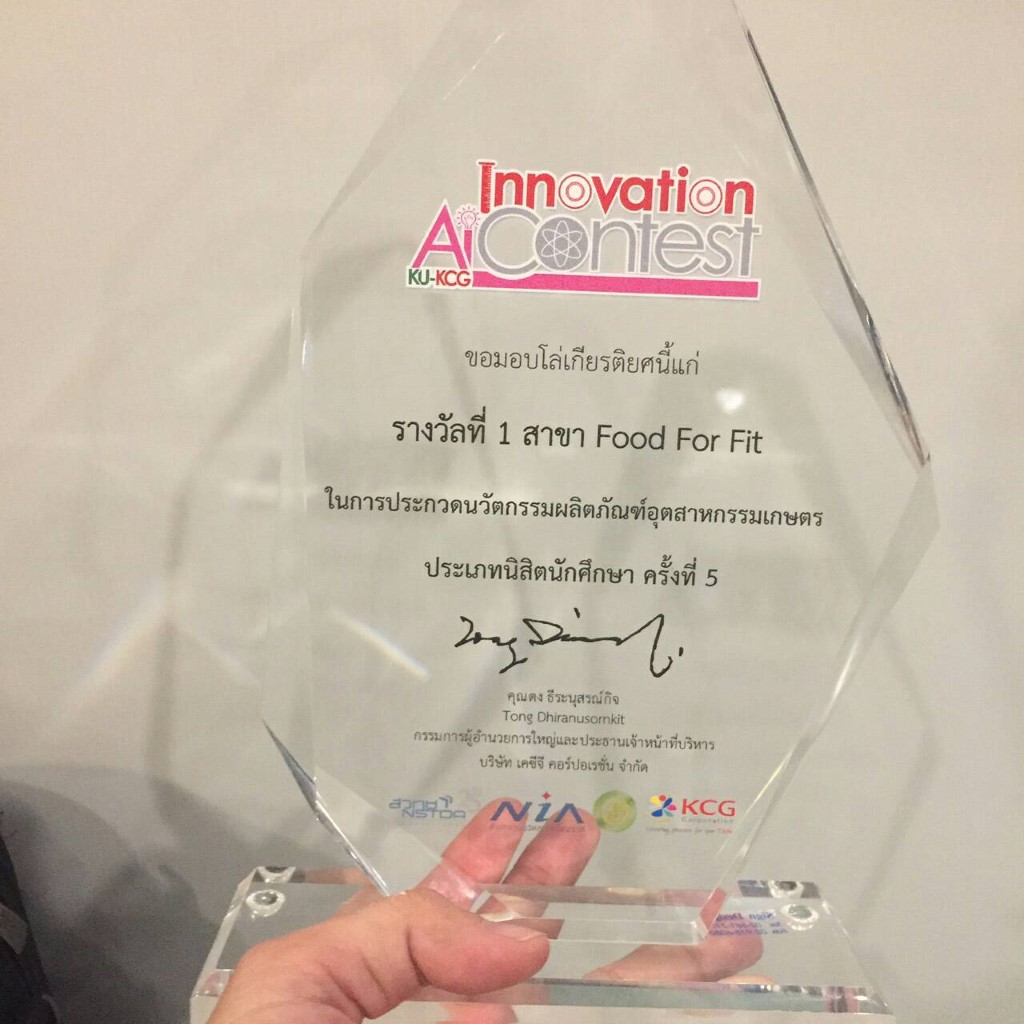 